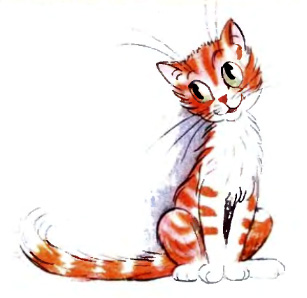 Интересного чтения!АвторНазвание произведенияГ. Остер«Приключения Пифа»Н. Носов«Фантазеры», «Живая шляпа», «Замазка», «Мишкина каша», «Телефон», «Тук-тук-тук», «Огородники»К. И. Чуковский«Телефон», «Муха-Цокотуха», «Айболит», «Краденое солнце», «Федорино горе», «Бармалей», «Мойдодыр», «Путаница», «Тараканище»С. Михалков«Три поросенка», «Дядя Степа», «Упрямый лягушонок», «Трезор», «Чистописание», «Про девочку, которая плохо кушала», «Как старик корову продавал», стихиГ. Х. Андерсен«Дюймовочка»Ш. Перро«Красная шапочка», «Кот в сапогах», «Золушка, или хрустальная туфелька», «Мальчик-с -пальчик»Русские народные сказки«Заюшкина избушка», «Лисичка со скалочкой», «Лиса и журавль», «Теремок», «Петушок и бобовое зернышко», «Волк и лиса»С.Я. Маршак«Багаж», «Вот какой рассеянный… », «Кошкин дом», «Усатый-полосатый», «Сказка о глупом мышонке»В. Сутеев«Три котенка», «Кто сказал «Мяу», «Разные колеса», «Мешок яблок», «Дядя Миша», «Под грибом», «Цыпленок и утенок», «Яблоко», «Разные колеса», «Капризная кошка», «Разные колеса» и др.Л. Муур«Крошка Енот, или тот, кто сидит в пруду»Вестли А.-К.«Папа, мама, 8 детей и грузовик»Э. Успенский«Про девочку Веру и обезьнку Анфису» * «Вниз по волшебной реке»А. СеменовСерия книг про Ябеду-корябедуВ. Драгунский«Заколдованная буква», «Друг детсва», «Тайное становится явным», «Главные реки», «Хитрый способ»А. Усачев«Жили-были ёжики»Ян Ларри*«Необыкновенные приключения Карика и Вали» Блайтон Энид«Знаменитый утенок Тим»